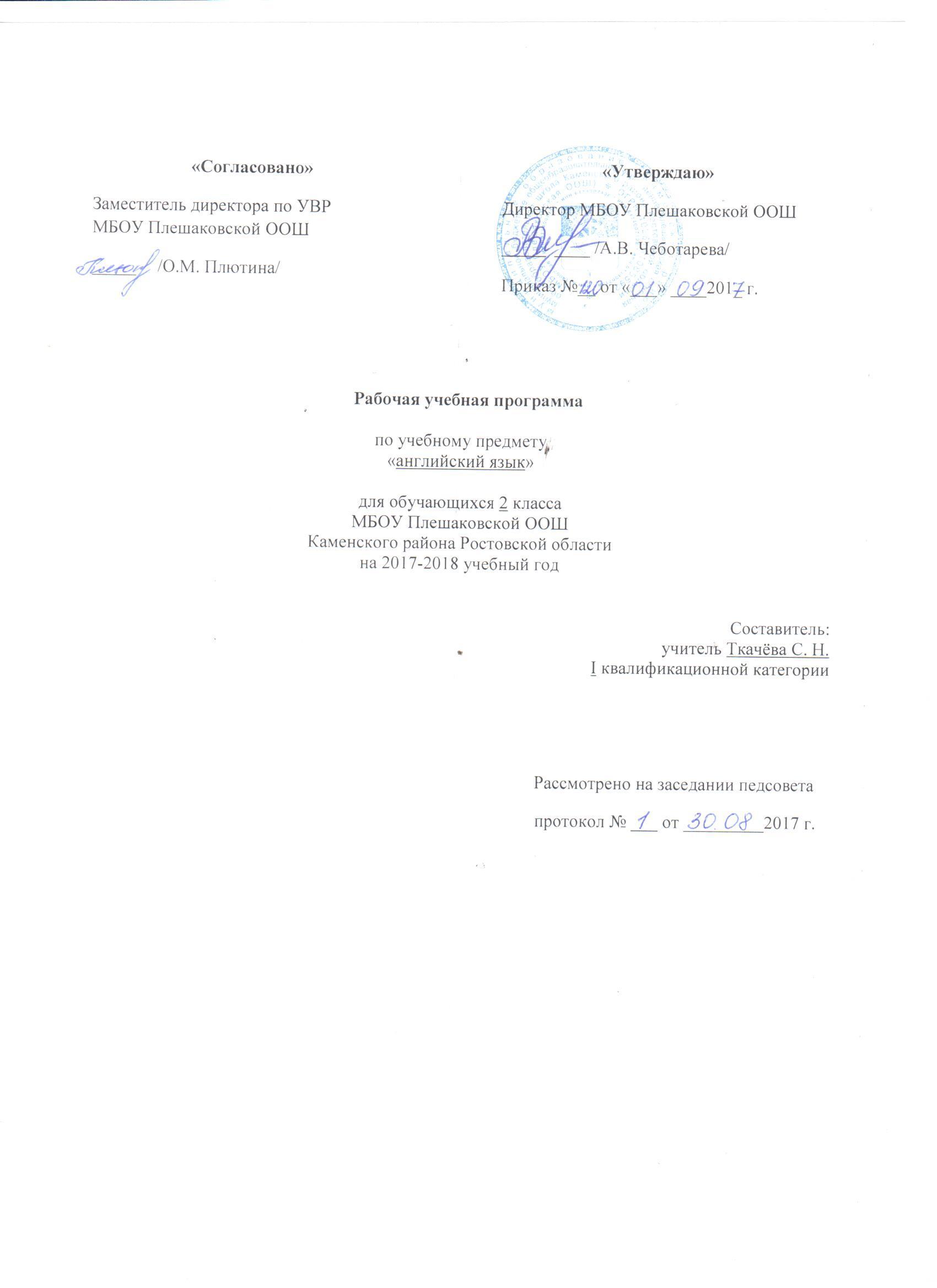 2.ПОЯСНИТЕЛЬНАЯ ЗАПИСКАРабочая программа по английскому языку для 2 класса составлена на основе авторской программы по  английскому языку  и в соответствии с утверждённым производственным календарём. Программа рассчитана на  65 часов.Рабочая программа по  английскому языку  составлена на основании следующих нормативно-правовых документов:Федеральный Закон «Об образовании в Российской Федерации» (от 29.12. 2012 № 273-ФЗ).Учебный план МБОУ Плешаковской ООШ на 2017 – 2018 учебный год.Положение о порядке разработки и утверждения рабочих программ учебных предметов, курсов МБОУ Плешаковской ООШ на 2017 – 2018 учебный год.Авторской программы по английскому языку, ориентированной на учебник, обеспечивающий процесс обучения (Английский язык : Учеб.для 2 кл. общеобразоват. организаций.  / Н.И. Быкова, Д. Дули, М. Д. Поспелова, В. Эванс (Издательство «Просвещение» 2014)3.ПЛАНИРУЕМЫЕ РЕЗУЛЬТАТЫ ОСВОЕНИЯ ПРЕДМЕТАРазвитие речевой и языковой компетенцийЗавершив работу над каждым модулем, учащиеся должны уметь:- соотносить новые слова с предметами, изображёнными на картинках в учебнике, раздаточном материале и на плакатах; распознавать и употреблять в речи изученные лексические единицы (слова, словосочетания, оценочную лексику, речевые клише)) и грамматические явления;- соблюдать правила произношения и соответствующую интонацию: адекватно произносить и различать на слух все звуки английского языка; соблюдать правильное ударение в словах и фразах, интонацию основных типов предложений;- общаться со своими одноклассниками на английском языке: вести и поддерживать элементарный диалог - обмениваться простой информацией на изученные темы;- понимать на слух разные типы текста (краткие диалоги, описания, рифмовки, песни); понимать на слух речь учителя по ведению урока; связные высказывания учителя, построенные на знакомом материале и/или содержащие некоторые незнакомые слова; высказывания одноклассников; понимать основную информацию, извлекать конкретную информацию из услышанного; вербально или не вербально реагировать на неё;- рассказывать по образцу, воспроизводить наизусть изученные рифмовки, стихотворения, песни; кратко передавать содержание прочитанного/услышанного текста;- читать вслух небольшие тексты, построенные на изученном языковом материале, с применением правил чтения и орфографии;- читать про себя небольшие тексты, включающие отдельные новые слова, используя разные стратегии, направленные на понимание основной идеи текста, полное понимание текста и извлечение необходимой информации;- писать с опорой на образец короткие сочинения и другие виды работ.Развитие социокультурной осведомлённости и мотивации дальнейшего овладения английским языкомЗавершив работу над каждым модулем, учащиеся должны уметь:- хорошо понимать те аспекты культуры и традиций Великобритании, с которыми познакомились в модуле;- иметь возможность сравнить и сопоставить культуру нашей страны с культурой Великобритании;- иметь мотивацию читать на английском языке благодаря сказке и т.д.Развитие метапредметных уменийЗавершив работу над каждым модулем, учащиеся должны:- уметь выбирать адекватные языковые и речевые средства для успешного решения элементарной коммуникативной задачи;- взаимодействовать с окружающими при выполнении разных ролей в пределах речевых потребностей и возможностей, соблюдать правила, участвуя в играх, работая в парах и группах;- уметь действовать по образцу при выполнении упражнений и составлении собственных высказываний в пределах тематики модуля;- владеть умением координированной работы с разными компонентами учебно-методического комплекта;-оценивать свои успехи в изучении языка (при выполнении тестов и заданий в Языковом портфеле), развивая таким образом умение осуществлять самоконтроль, самооценку;- становиться более ответственными, пополняя свой Языковой портфель и ведя об этом записи.Специальные учебные уменияМладшие школьники овладевают следующими специальными (предметными) учебными умениями и навыками:• пользоваться двуязычным словарем учебника (в том числе транскрипцией);• пользоваться справочным материалом, представленным в виде таблиц, схем, правил;• вести словарь (словарную тетрадь);• систематизировать слова, например, по тематическому принципу;• пользоваться языковой догадкой, например, при опознавании интернационализмов;• делать обобщения на основе структурно-функциональных схем простого предложения;• опознавать грамматические явления, отсутствующие в родном языке, например артикли.Общеучебные умения и универсальные учебные действияВ процессе изучения курса «Иностранный язык» младшие школьники:• совершенствуют приемы работы с текстом, опираясь на умения, приобретенные на уроках родного языка (прогнозировать содержание текста по заголовку, данным к тексту рисункам, списывать текст, выписывать отдельные слова и предложения из текста и т.п.);• овладевают более разнообразными приемами раскрытия значения слова, используя словообразовательные элементы; синонимы, антонимы; контекст;• совершенствуют общеречевые коммуникативные умения, например, начинать и завершать разговор, используя речевые клише; поддерживать беседу, задавая вопросы и переспрашивая;• учатся осуществлять самонаблюдение, самоконтроль, самооценку.4.СОДЕРЖАНИЕ УЧЕБНОГО ПРЕДМЕТАПредметное содержание речиПредметное содержание устной и письменной речи соответствует образовательным и воспитательным целям, а также интересам и возрастным особенностям младших школьников и включает следующие темы:Знакомство. С одноклассниками, учителем, персонажами детских произведений: имя, возраст. Приветствие, прощание (с использованием типичных фраз речевого этикета).Я и моя семья. Члены семьи, их имена, возраст, внешность, черты характера, увлечения/хобби. Мой день (распорядок дня, домашние обязанности). Покупки в магазине: одежда, обувь, основные продукты питания. Любимая еда. Семейные праздники: день рождения, Новый год/ Рождество. Подарки.Мир моих увлечений. Мои любимые занятия. Виды спорта и спортивные игры. Мои любимые сказки. Выходной день (в зоопарке, цирке), каникулы.Я и мои друзья. Имя, возраст, внешность, характер, увлечения/хобби. Совместные занятия. Письмо зарубежному другу. Любимое домашнее животное: имя, возраст, цвет, размер, характер, что умеет делать.Моя школа. Классная комната, учебные предметы, школьные принадлежности. Учебные занятия на уроках.Мир вокруг меня. Мой дом/квартира/комната: названия комнат, их размер, предметы мебели и интерьера. Природа. Любимое время года. Погода. Страна/страны изучаемого языка и родная страна. Общие сведения: название, столица. Литературные персонажи популярных книг моих сверстников (имена героев книг, черты характера). Небольшие произведения детского фольклора на изучаемом иностранном языке (рифмовки, стихи, песни, сказки).Некоторые формы речевого и неречевого этикета стран изучаемого языка в ряде ситуаций общения (в школе, во время совместной игры, в магазине).  5.ТЕМАТИЧЕСКОЕ ПЛАНИРОВАНИЕТемаКол-во часовКонтрольные работы1. Давайте начнём92. Я и моя семья23. Мой дом914. Моя любимая еда1015. Мои животные96. Мои игрушки1117. Мои каниклы151Итого:654№п/пПеречень разделов (тем)Кол-во часДата Дата Причинакорректировки№п/пПеречень разделов (тем)Кол-во часПо плануПо фактуПричинакорректировкиВводный модуль: Давайте начнем (9 часов)Вводный модуль: Давайте начнем (9 часов)Вводный модуль: Давайте начнем (9 часов)Вводный модуль: Давайте начнем (9 часов)Вводный модуль: Давайте начнем (9 часов)1.Вводный урок. Знакомства. Буква Aa, Bb, Cc.105.092.Приветствия. Буква Dd, Ee, Ff.107.093.Введение лексики по теме животные. Буква Gg, Hh, Ii.112.094.Мои буквы. Буква Jj, Kk, Ll.114.095.Мои буквы. Буква Mm, Nn, Oo.119.09  6.Чтение буквосочетаний sh/ch; th/ph. Буква Pp, Qq, Rr.121.097.Заглавные и строчные буквы. Буква Ss, Tt, Uu.126.098.Работа над проектом «The ABC». Буква Vv, Ww, Xx.128.099.Знакомство с героями учебника. Буква Yy, Zz.103.10Вводный модуль: Я и моя семья (2 часа)Вводный модуль: Я и моя семья (2 часа)Вводный модуль: Я и моя семья (2 часа)Вводный модуль: Я и моя семья (2 часа)Вводный модуль: Я и моя семья (2 часа)10.Моя семья. Введение новой лексики.105.1011.Моя семья! Цвета. Формирование навыков аудирования и чтения.110.10Модуль 1. Мой дом (9 часов)Модуль 1. Мой дом (9 часов)Модуль 1. Мой дом (9 часов)Модуль 1. Мой дом (9 часов)Модуль 1. Мой дом (9 часов)12.Мой дом. Введение новой лексики. 112.1013.Дом на дереве. Формирование навыков говорения.117.1014.Где Чаклз? Формирование навыков аудирования.119.1015.В ванной. Формирование навыков аудирования и чтения.124.1016.Контрольная работа №1.126.102 четверть2 четверть2 четверть2 четверть2 четверть17.Сады Великобритании и России. Страноведение.109.1118.Городская и деревенская мыши. Чтение сказки. Часть 1.114.1119.Игра «Теперь я знаю». Обобщающее повторение.116.1120.Я люблю английский. Повторение.121.11Модуль 2. Моя любимая еда (10часов)Модуль 2. Моя любимая еда (10часов)Модуль 2. Моя любимая еда (10часов)Модуль 2. Моя любимая еда (10часов)Модуль 2. Моя любимая еда (10часов)21.Мой день рождения. Обучение грамматике. Числительные 1-10.123.1122.Я счастлив. Формирование навыков аудирования и чтения.128.1123.Вкусный шоколад. Введение новой лексики.130.1124.Я люблю  шоколад. Формирование навыков аудирования и чтения.105.1225.Моя любимая еда. Формирование  навыков чтения и говорения.107.1226.Традиционная русская еда. Страноведение.112.1227.Городская и деревенская мыши. Чтение сказки. Часть 2.114.1228.Игра «Теперь я знаю!» Обобщающее повторение.119.1229.Контрольная работа №2.121.1230.Я люблю английский. Повторение.126.123 четверть3 четверть3 четверть3 четверть3 четвертьМодуль 3. Мои животные (9 часов)Модуль 3. Мои животные (9 часов)Модуль 3. Мои животные (9 часов)Модуль 3. Мои животные (9 часов)Модуль 3. Мои животные (9 часов)31.Мои животные. Введение новой лексики.111.0132.Глаголы движения. Формирование навыков говорения.116.0133.Фраза «Я умею…». Формирование навыков говорения.118.0134.Фраза «Я не умею…». Формирование навыков говорения.123.0135.В цирке. Введение новой лексики.125.0136.Играем в цирк. Формирование умений диалогической речи.130.0137.Домашние питомцы в России.Страноведение.101.0238.Городская и деревенская мыши. Чтение сказки. Часть 3.106.0239.Игра «Теперь я знаю!». Обобщающее повторение.108.02Модуль 4. Мои игрушки  (11 часов)Модуль 4. Мои игрушки  (11 часов)Модуль 4. Мои игрушки  (11 часов)Модуль 4. Мои игрушки  (11 часов)Модуль 4. Мои игрушки  (11 часов)40.Мои игрушки. Введение новой лексики.113.0241.Игрушки в коробке. Формирование навыков чтения и говорения.115.0242.Части лица. Введение новой лексики.120.0243.Внешность. Формирование навыков аудирования и  чтения.122.0244.Чудесный Тэди. Формирование навыков аудирования и чтения.127.0245.Давай сделаем куклу. Формирование навыков письменной речи.101.0346.Старинные русские игрушки.106.0347.Городская и деревенская мыши. Чтение сказки. Часть 4.113.0348.Контрольная работа №3.115.0349-50.Я люблю английский. Повторение.220.0322.034 четверть4 четверть4 четверть4 четверть4 четвертьМодуль 5. Мои каникулы (15 часов)Модуль 5. Мои каникулы (15 часов)Модуль 5. Мои каникулы (15 часов)Модуль 5. Мои каникулы (15 часов)Модуль 5. Мои каникулы (15 часов)51.Мои каникулы. Введение новой лексики.103.0452.Погода и одежда. Формирование  навыков чтения и говорения.105.0453.Сегодня ветрено. Обучение аудированию.110.0454.Что на тебе надето? Обучение диалогической речи.112.0455.Волшебный остров. Введение новой лексики.117.0456.Давай одеваться!Чтение буквосочетания ck.119.0457.Работа над проектом «Моя каникулы».124.0458.Городская и деревенская мыши. Чтение сказки. Часть 5.126.0459.Знакомства с местами отдыха в Великобритании.103.0560.Места отдыха в России.108.0461.Игра «Теперь я знаю». Обобщающее повторение.110.0562.Время спектакля.115.0563.Закрепление языкового материала по теме «Мои каникулы».117.0564.Контрольная работа №4122.0565.Я люблю английский. Повторение.124.05